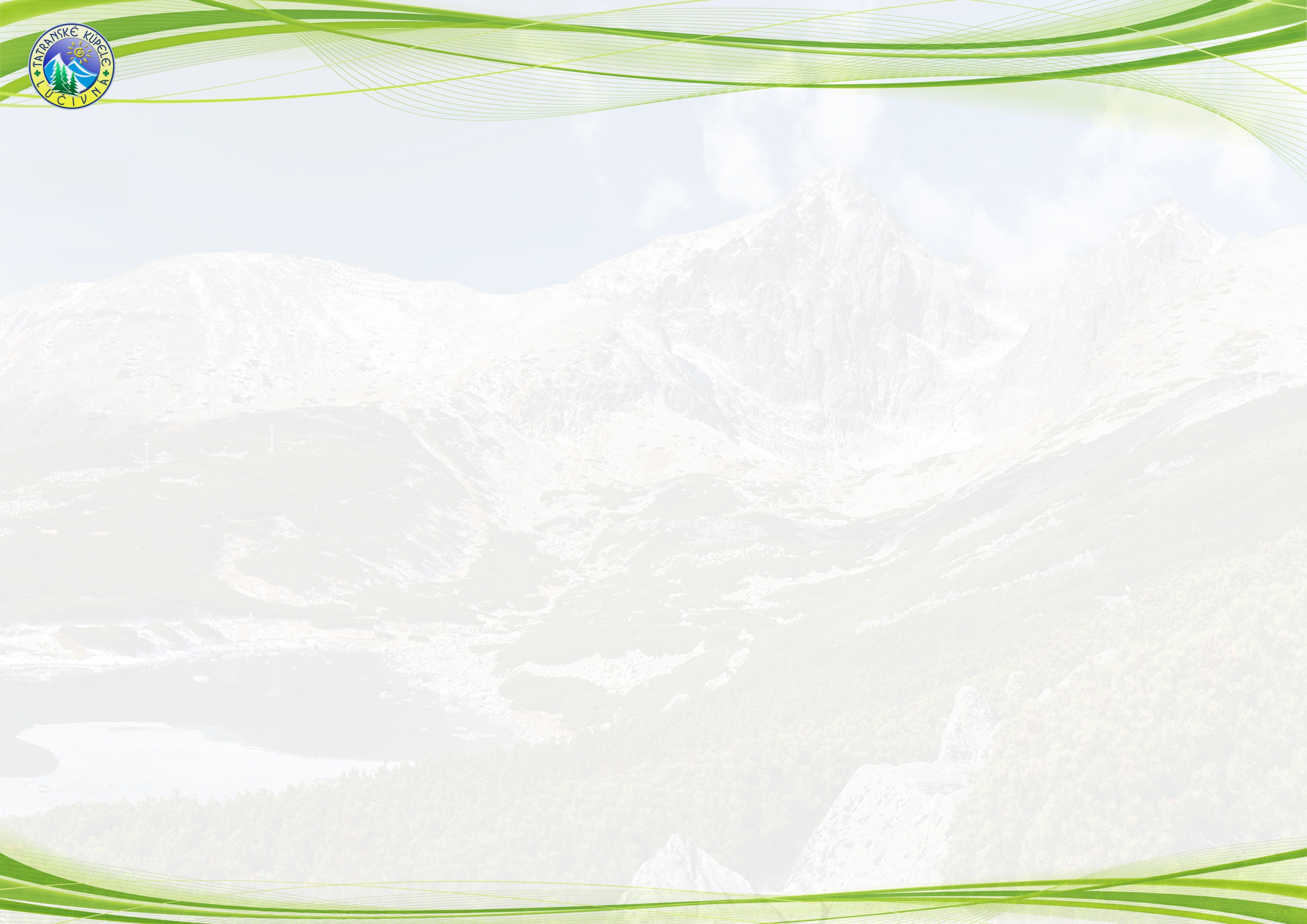 CENNÍK sprievodca samoplatcaPLATNÝ OD 1.1.2019 DO 31.12.2019 CENY SÚ UVEDENÉ ZA 1 DEŇ POBYTU (násobte dĺžkou pobytu - x 21 dní alebo x 28 dní)PLATBU ZA POBYT JE POTREBNÉ ZREALIZOVAŤ PRI PRÍCHODE. PLATIŤ MÔŽETE V HOTOVOSTI, PLATOBNOU KARTOU ALEBO KOMBINOVANECENA UBYTOVANIA CENA UBYTOVANIA CENA UBYTOVANIA januárfebruármarecaprílmájjúnjúlaugustseptemberoktóbernovemberdecembersuma/deňsuma/deňsuma/deňsuma/deňsuma/deňsuma/deňsuma/deňsuma/deňsuma/deňsuma/deňsuma/deňsuma/deňštandard LIMBA štandard LIMBA spoločné WC aj sprchy4,98 €4,98 €4,98 €4,98 €4,98 €---4,98 €4,98 €4,98 €4,98 €štandard LIMBAštandard LIMBAvlastné WC a umývadlo7,98 €7,98 €7,98 €7,98 €7,98 €---7,98 €7,98 €7,98 €7,98 €štandard OSIKAštandard OSIKAspoločné WC aj sprchy7,98 €7,98 €7,98 €7,98 €7,98 €13,98 €13,98 €13,98 €7,98 €7,98 €7,98 €7,98 €štandard JEDĽAštandard JEDĽAvlastné WC a umývadlo8,48 €8,48 €8,48 €8,48 €8,48 €15,48 €15,48 €15,48 €8,48 €8,48 €8,48 €8,48 €IZBY S PRÍSLUŠENSTVOM (sprchy, WC): ↓IZBY S PRÍSLUŠENSTVOM (sprchy, WC): ↓IZBY S PRÍSLUŠENSTVOM (sprchy, WC): ↓IZBY S PRÍSLUŠENSTVOM (sprchy, WC): ↓IZBY S PRÍSLUŠENSTVOM (sprchy, WC): ↓IZBY S PRÍSLUŠENSTVOM (sprchy, WC): ↓IZBY S PRÍSLUŠENSTVOM (sprchy, WC): ↓IZBY S PRÍSLUŠENSTVOM (sprchy, WC): ↓IZBY S PRÍSLUŠENSTVOM (sprchy, WC): ↓IZBY S PRÍSLUŠENSTVOM (sprchy, WC): ↓IZBY S PRÍSLUŠENSTVOM (sprchy, WC): ↓IZBY S PRÍSLUŠENSTVOM (sprchy, WC): ↓IZBY S PRÍSLUŠENSTVOM (sprchy, WC): ↓IZBY S PRÍSLUŠENSTVOM (sprchy, WC): ↓IZBY S PRÍSLUŠENSTVOM (sprchy, WC): ↓vyšší štandard BORIEVKAvyšší štandard BORIEVKA3lôžková izba s obývačkou17,48 €17,48 €17,48 €17,48 €17,48 €23,98 €26,98 €26,98 €23,98 €17,48 €17,48 €17,48 €štandard SMREKštandard SMREK2lôžková izba bez obývačky11,98 €11,98 €11,98 €11,98 €11,98 €16,98 €16,98 €16,98 €16,98 €11,98 €11,98 €11,98 €štandard SMREKštandard SMREK2 a 3lôžkové izby s obývačkou14,98 €14,98 €14,98 €14,98 €14,98 €19,98 €19,98 €19,98 €19,98 €14,98 €14,98 €14,98 €štandard TOPOĽštandard TOPOĽ2lôžková izba11,98 €11,98 €11,98 €11,98 €11,98 €16,98 €16,98 €16,98 €16,98 €11,98 €11,98 €11,98 €nadštandard JAVORnadštandard JAVOR3lôžkový apartmán bez kuchynky17,98 €17,98 €17,98 €17,98 €17,98 €24,98 €27,98 €27,98 €24,98 €17,98 €17,98 €17,98 €nadštandard TOPOĽnadštandard TOPOĽ3lôžkový apartmán s kuchynkou18,98 €18,98 €18,98 €18,98 €18,98 €25,98 €28,98 €28,98 €25,98 €18,98 €18,98 €18,98 €nadštandard JAVORnadštandard JAVOR4lôžkový apartmán bez kuchynky20,98 €20,98 €20,98 €20,98 €20,98 €27,98 €30,98 €30,98 €27,98 €20,98 €20,98 €20,98 €nadštandard TOPOĽnadštandard TOPOĽ4lôžkový apartmán s kuchynkou21,98 €21,98 €21,98 €21,98 €21,98 €28,98 €31,98 €31,98 €28,98 €21,98 €21,98 €21,98 €nadštandard VILLA BREZAnadštandard VILLA BREZA2 lôžková izba bez kuchynky „č.7“13,98 €13,98 €13,98 €13,98 €13,98 €19,98 €19,98 €19,98 €19,98 €13,98 €13,98 €13,98 €2 lôžková izba bez kuchynky „č.2 a č.4“14,98 €14,98 €14,98 €14,98 €14,98 €20,98 €20,98 €20,98 €20,98 €14,98 €14,98 €14,98 €2 lôžková izba bez kuchynky „č.5“16,98 €16,98 €16,98 €16,98 €16,98 €22,98 €22,98 €22,98 €22,98 €16,98 €16,98 €16,98 €nadštandard VILLA BREZAnadštandard VILLA BREZA3 lôžkový apartmán bez kuchynky19,98 €19,98 €19,98 €19,98 €19,98 €28,98 €28,98 €28,98 €28,98 €19,98 €19,98 €19,98 €nadštandard VILLA BREZAnadštandard VILLA BREZA4 lôžkový apartmán bez kuchynky22,98 €22,98 €22,98 €22,98 €22,98 €31,98 €31,98 €31,98 €31,98 €22,98 €22,98 €22,98 €KÚPEĽNÝ POPLATOKLD: LIMBA, OSIKA, JEDĽA, SMREK, JAVOR, VILLA BREZA – 0,50 € / nocLD: TOPOĽ, BORIEVKA – 0,50 € / nocCELODENNÁ STRAVA PRE SPRIEVODCUnie je povinná ani zarátaná v cene ubytovania sprievodcu8,50 € / deň (R+O+V)NÁVŠTEVAmožnosť ubytovať na svojej izbe/apartmáne návštevu:11 € / noc (osoba 13 rokov a staršia)  5 € / noc (dieťa do 12 rokov)HMOTNÁ NÚDZAV prípade ak ste v hmotnej núdzi, prineste nám POTVRDENIE O HMOTNEJ NÚDZI z Úradu práce, soc. vecí a rodiny – nie staršie ako 14 dní.
V tomto prípade zaplatíte za Vaše dieťa len prvé 3 dni pobytu = 7,05 € . Táto sadzba sa vzťahuje len na dieťa, nie na sprievodcu, ak je ubytované v LD Limba, Jedľa a Osika.